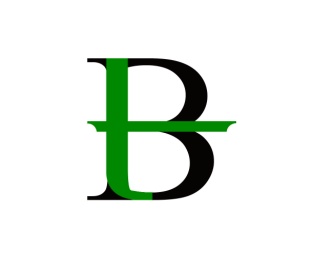 Breakthrough Transformation TrustHR42 – Prevent PolicyPreventFrom 1 July 2015, specified authorities, including all schools (and, since 18 September 2015, all colleges) as defined in the summary of this guidance, are subject to a duty under section 26 of the Counter-Terrorism and Security Act 2015 (the CTSA 2015), in the exercise of their functions, to have “due regard to the need to prevent people from being drawn into terrorism”.  This duty is known as the Prevent duty. It applies to a wide range of public-facing bodies. Bodies to which the duty applies must have regard to statutory guidance issued under section 29 of the CTSA 2015. Paragraphs 57-76 of the Revised Prevent duty guidance: for England and Wales are specifically concerned with schools (but also cover childcare). The guidance is set out in terms of four general themes: Risk assessment, working in partnership, staff training, and IT policies.• Schools are expected to assess the risk of children being drawn into terrorism, including support for extremist ideas that are part of terrorist ideology. This means being able to demonstrate both a general understanding of the risks affecting children and young people in the area and a specific understanding of how to identify individual children who may be at risk of radicalisation and what to do to support them. Schools should have clear procedures in place for protecting children at risk of radicalisation. These procedures may be set out in existing safeguarding policies. It is not necessary for schools to have distinct policies on implementing the Prevent duty.Extremism is vocal or active opposition to fundamental British values, including democracy, the rule of law, individual liberty and mutual respect and tolerance of different faiths and beliefs. We also include in our definition of extremism calls for the death of members of our armed forces, whether in this country or overseas.According to the Prevent duty guidance ‘having due regard’ means that the authorities should place an appropriate amount of weight on the need to prevent people being drawn into terrorism when they consider all the other factors relevant to how they carry out their usual functions.“Terrorism” for these purposes has the same meaning as for the Terrorism Act 2000 (section 1(1) to (4) of that Act).• The Prevent duty builds on existing local partnership arrangements. For example, governing bodies and proprietors of all schools should ensure that their safeguarding arrangements take into account the policies and procedures of the Local Safeguarding Children Board. Effective engagement with parents / the family should also be considered as they are in a key position to spot signs of radicalisation. It is important to assist and advise families who raise concerns and be able to point them to the right support mechanisms. Schools should also discuss any concerns in relation to possible radicalisation with a child’s parents in line with the individual school’s safeguarding policies and procedures unless they have specific reason to believe that to do so would put the child at risk.• The Prevent guidance refers to the importance of Prevent awareness training to equip staff to identify children at risk of being drawn into terrorism and to challenge extremist ideas. Individual schools are best placed to assess the training needs of staff in the light of their assessment of the risk to pupils at the school of being drawn into terrorism. As a minimum, however, schools should ensure that the designated safeguarding lead undertakes Prevent awareness training and is able to provide advice and support to staff on protecting children from the risk of radicalisation.• Schools should ensure that children are safe from terrorist and extremist material when accessing the internet in schools.There is additional guidance: Prevent duty guidance: for further education institutions in England and Wales that applies to colleges.The Government has launched educate against hate, a website designed to equip school and college leaders, teachers and parents with the information, tools and resources they need to recognise and address extremism and radicalisation in young people. The website provides information on training resources for teachers, staff and school and college leaders, such as Prevent e-learning, via the Prevent Training catalogue.ChannelSchool and college staff should understand when it is appropriate to make a referral to the Channel programme. Channel guidance is available at: Channel guidance. An e-learning channel awareness programme for staff is available at: Channel General Awareness. Channel is a programme which focuses on providing support at an early stage to people who are identified as being vulnerable to being drawn into terrorism. It provides a mechanism for schools to make referrals if they are concerned that an individual might be vulnerable to radicalisation. An individual’s engagement with the programme is entirely voluntary at all stages. In addition to information sharing, if a staff member makes a referral to Channel, they may be asked to attend a Channel panel to discuss the individual referred to determine whether support is required.Section 36 of the CTSA 2015 places a duty on local authorities to ensure Channel panels are in place. The panel must be chaired by the local authority and include the police for the relevant local authority area. Following a referral, the panel will assess the extent to which identified individuals are vulnerable to being drawn into terrorism and, where considered appropriate and the necessary consent is obtained, arrange for support to be provided to those individuals. Section 38 of the CTSA 2015 requires partners of Channel panels to co-operate with the panel in the carrying out of its functions and with the police in providing information about a referred individual. Schools and colleges that are required to have regard to Keeping children safe in education are listed in the CTSA 2015 as partners required to cooperate with local Channel panels.Legislation relating to this policy:Children Act 1989, 2004Education Act 1996, 2002 (Section 175)School Standards and Framework act 1998Keeping Children Safe in Education 2015Every Child Matters 2003FGM mandatory reporting dutyFGM comprises all procedures involving partial or total removal of the external female genitalia or other injury to the female genital organs. It is illegal in the UK and a form of child abuse with long-lasting harmful consequences.Section 5B of the Female Genital Mutilation Act 2003 (as inserted by section 74 of the Serious Crime Act 2015)  places a statutory duty upon teachers along with regulated health and social care professionals in England and Wales, to report to the police where they discover (either through disclosure by the victim or visual evidence) that FGM appears to have been carried out on a girl under 18. Those failing to report such cases will face disciplinary sanctions. It will be rare for teachers to see visual evidence, and they should not be examining pupils, but the same definition of what is meant by “to discover that an act of FGM appears to have been carried out” is used for all professionals to whom this mandatory reporting duty applies. Information on when and how to make a report can be found at Mandatory reporting of female genital mutilation procedural information.Teachers must personally report to the police cases where they discover that an act of FGM appears to have been carried out.  Unless the teacher has a good reason not to, they should also still consider and discuss any such case with the school or college’s designated safeguarding lead and involve children’s social care as appropriate. The duty does not apply in relation to at risk or suspected cases (i.e. where the teacher does not discover that an act of FGM appears to have been carried out, either through disclosure by the victim or visual evidence) or in cases where the woman is 18 or over. In these cases, teachers should follow local safeguarding procedures. The following is a useful summary of the FGM mandatory reporting duty: FGM Fact Sheet.Forced marriageForcing a person into a marriage is a crime in England and Wales. A forced marriage is one entered into without the full and free consent of one or both parties and where violence, threats or any other form of coercion is used to cause a person to enter into a marriage. Threats can be physical or emotional and psychological. A lack of full and free consent can be where a person does not consent or where they cannot consent (if they have learning disabilities, for example). Nevertheless, some communities use religion and culture as a way to coerce a person into marriage. Schools and colleges can play an important role in safeguarding children from forced marriage.  Section 5B(11) of the FGM Act 2003 (as inserted by section 74 of the Serious Crime Act 2015) provides the definition for the term ‘teacher’: ”teacher” means – (a) in relation to England, a person within section 141A(1) of the Education Act 2002 (persons employed or engaged to carry out teaching work at schools and other institutions in England).  Section 5B(6) of the Female Genital Mutilation Act 2003 states teachers need not report a case to the police if they have reason to believe that another teacher has already reported the case.The Forced Marriage Unit has published Multi-agency guidelines, with pages 32-36 focusing on the role of schools and colleges. School and college staff can contact the Forced Marriage Unit if they need advice or information: Contact: 020 7008 0151 or email fmu@fco.gov.uk.Further information on preventing radicalisationProtecting children from the risk of radicalisation should be seen as part of schools’ and colleges’ wider safeguarding duties, and is similar in nature to protecting children from other forms of harm and abuse. During the process of radicalisation it is possible to intervene to prevent vulnerable people being radicalised.Radicalisation refers to the process by which a person comes to support terrorism and forms of extremism. There is no single way of identifying an individual who is likely to be susceptible to an extremist ideology. It can happen in many different ways and settings. Specific background factors may contribute to vulnerability which are often combined with specific influences such as family, friends or online, and with specific needs for which an extremist or terrorist group may appear to provide an answer. The internet and the use of social media in particular has become a major factor in the radicalisation of young people.As with other safeguarding risks, staff should be alert to changes in children’s behaviour which could indicate that they may be in need of help or protection. Staff should use their judgement in identifying children who might be at risk of radicalisation and act proportionately, which may include making a referral to the Channel programme.Statutory Framework for the Early Years Foundation Stage 2014Working Together to Safeguard Children 2015The Counter Terrorism and Security Act 2015